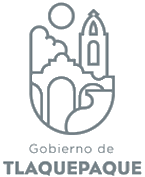 DIRECCIÓN JURÍDICA DE OBRAS PÚBLICASAGENDA DE ACTIVIDADES DE MARZO DE 2022.1 Actividades normales de oficina. 1Audiencia Constitucional 2547/2019 J 13° DMACT El Hoyanco R.I. 62/2022 6° TCMA2Cita Sr. Adrián 12:00 horas.3Cita Secretaria Particular La Rosa 14:00hrs2 Actividades normales de oficina. 1Regidora Adriana 9:30 horas.2Causa estado Ressolución Definitiva se ordena ejecución. JOP 37/17Benito Juárez3Requerimiento doc. 571/2020 J 13° DMACT 4Informe Incidente. cumplimiento suspensión 186/20225Informe incidente rev. suspensión 3 Actividades normales de oficina.1Audiencia constitucional 2193/21 J 14° DMACT (conflicto competencial SIOP)2CEDHJ-Villa Fontana 10:00hrs4Requerimiento doc. 1607/21 J 10° DMACT 4 Actividades normales de oficina.1Operativo medida cautelar agraria 2Recurso de Revisión 18/223Requerimiento de cumplimiento recomendación CEDHJ plumas Villa Fontana5Fin de semana. 6Fin de semana. 7Actividades normales de oficina.1 Requerimiento copias 340/2022 J 16° DMACT 2Requerimiento por información CEDHJ 3Junta sala de ex presidentes13:00 horas.8 Actividades normales de oficina1Requerimiento documentos 2145/2021 J 1° DMACT 2Queja recomendación Villafontana Minuta de trabajo 3Arquitecta Martha (SM) 12:00 horas.9Actividades normales de oficina1Entrega-Recepción Motel Salvatierra 16:00 horas.2Requerimiento Unidad de Transparencia 3Cumplimiento Suspensión Definitiva 186/202210 Actividades normales de oficina.1Junta Secretaria 2Requrimiento doc. 2300/2021  J 10° DMACT 11 Actividades normales de oficina. 11782/2018 J 6° Sala cont. Recurso de Reclamación Prodeur 12 Fin desemana.13 Fin de semana.14Actividades normales de oficina.1 Causa estado sentencia orneda ejecución varios 11/2021 2Cumplimiento de Conciliación CEDHJ 3Recurso de Apelación 1782/2018 6° Sala  15Actividades normales de oficina.111:00 Jefe de Gabinete Albergue Reyes2Minuta Villa Fontana CEDHJ3Convenio Ejido San Martin16 Actividades normales de oficina.112:00 horas junta Estacionometros 17Actividades normales de oficina.1 Requerimiento Información PRODEUR 2Requirimiento de Contraloría 3Cita Ciudadano4Requerimiento informe cumplimiento de suspensión, Sala Superior.18 Actividades normales de oficina.1 Recurso de Revisión 2193/2021 J 14°DMACT Conflicto SIOP2Operativo Medida Cautelar Agraria 3Amparo Directo 57/2021 4Requerimiento cumplimiento suspensión 186/2022 J 9° DMACTRequerimiento de documentos, 2° DMACT.1 Entrega – Recepción, Terrazas. 19 Fin de semana.20 Fin de semana.21 Actividades normales de oficina.1Informe Justificado 1258/2021 J 2° DMACT2Contestación de demanda 868/2022 5° Sala Sra. Silvia de Loza 22Actividades normales de oficina.112:00 horas Cita Ciudadano 2Cumplimiento sentencia 2029/2018 3° Sala 3Recurso de Revisión 950/2014 J 11° DMACT4Requerimiento Unidad de Tranaparencia5Recurso cumplimiento suspensión definitiva revocada 186/2022 J 9° DMACT23Actividades normales de oficina.112:00 HORAS Junta Síndico Municipal24Actividades normales de oficina.1Informe violación a la suspensión definitiva 186/2022 J 9° DMACT2Requerimiento Unidad de Transparencia3Requerimiento Cumplimiento suspensión definitva 33/2022 j 2° DMACT25 Actividades normales de oficina.110:00 AM “CTAC”3Requerimiento informe de Ley (CEDHJ)4Revisión 2193/2021 J 14° DMACT513:00 HORAS JUNTA Síndico Municipal 6Medida Cautelar Agraria 26 Fin de semana. 27Fin de semana. 28 Actividades normales de oficina.1 Requerimiento Unidad de TransparenciaInforme Justificado 2265/2021 J 8° DMACT3Informe prop. Canalización (CEDHJ)5Contestación demanda 868/2022 5°Sala 6Cumplimiento sentencia 2029/2018 3°Sala 29Actividades normales de oficina.112:00 horas cita Ciudadano 2Requerimiento Unidad de Transparencia 30Actividades normales de oficina.1Requerimiento Informe y doc. 9144/2021 1° Sala Federal2Medida Cautelar Agraria 312:00 horas cita Ciudadano4Cumplimiento suspensión 186/2022 J 9° DMACT31Actividades normales de oficina.1 Informe Queja Inundación CEDHJ 126/2022210:00 HORAS evento graduación prepa Toluquilla 3Requerimiento doc. 2145/2021 J 1! DMACT411:00 HORAS Demolición JOP 48/2019 “Los Olivos”